คู่มือการปฏิบัติงานธุรการ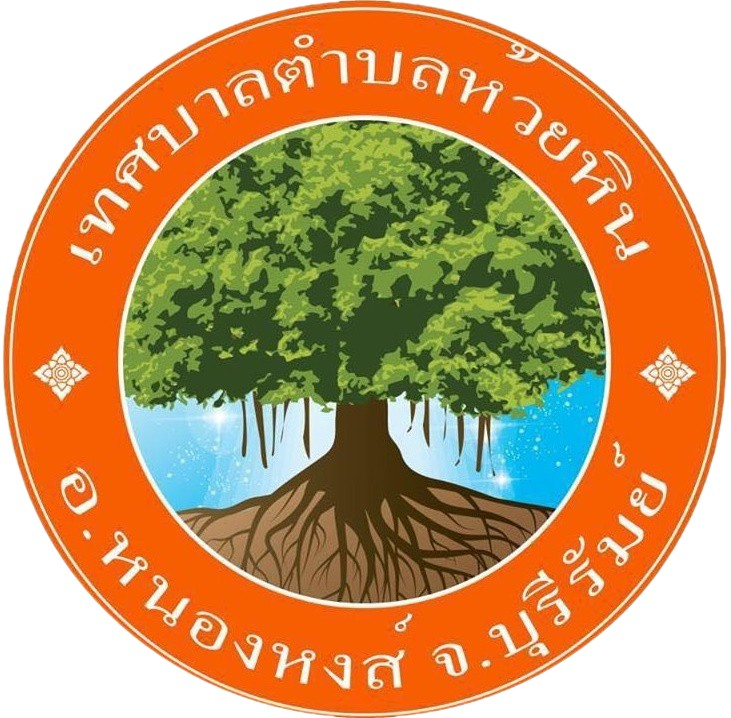 สำนักปลัด เทศบาลตำบลห้วยหิน จังหวัดบุรีรัมย์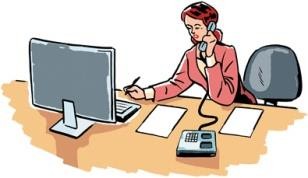 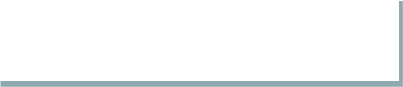 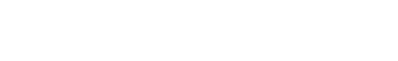 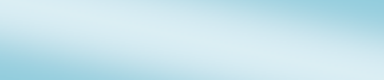 งานธุรการ  หมายถึง การดำเนินงานเกี่ยวกับงานเอกสารของสำนักปลัดเทศบาล ส่วนตำบลห้วยหินแบ่งออกเป็น 13 งาน ดังต่อไปนี้1)  งานสารบรรณ การรับ-ส่งหนังสือ ร่าง โต้ตอบ บันทึก คัดสำเนา พิมพ์ตรวจทาน หนังสือ และนำเรื่องเสนอผู้บริหาร2) งานเก็บหนังสือ ให้สามารถค้นหาได้ง่าย สะดวก รวดเร็ว และทันต่อการปฏิบัติงาน ของทุกส่วนราชการภายในองค์การบริหารส่วนตำบล3) งานรับเรื่องร้องทุกข์ และร้องเรียน4)  งานรวบรวมข้อมูล เอกสารศูนย์ข้อมูลข่าวสารองค์การบริหารส่วนตำบลห้วยหิน5)  งานจดบันทึกการประชุม6) การจัดทำรายงานกิจกรรมประจำปี7) งานอนุมัติดำเนินการตามข้อบัญญัติงบประมาณรายจ่ายประจำปี8) งานจัดทำฎีกา และเอกสารประกอบฎีกาของสำนักงานปลัดเทศบาลห้วยหิน9)  งานจัดทำทะเบียนเบิกจ่ายวัสดุอุปกรณ์ ครุภัณฑ์ สำนักงานปลัดเทศบาลห้วยหิน10) งานควบคุมดูแล บำรุงรักษาอาคาร การอนุญาตให้ใช้ อาคาร สถานที่ ห้องประชุม11) งานควบคุมดูแลการฝึกอบรม การประชุม สัมมนาและการเลี้ยงรับรองการประชุม12) งานรัฐพิธี13) ปฏิบัติหน้าที่อื่น ๆ ตามที่ผู้บังคับบัญชามอบหมาย1)  งานสารบรรณ การรับ-ส่งหนังสือ ร่าง โต้ตอบ บันทึก คัดสำเนา พิมพ์ตรวจทานหนังสือ และนำเรื่องเสนอผู้บริหารการลงรับหนังสือราชการ เพื่อเป็นหลักฐานทางราชการยืนยันการรับหนังสือเข้า เพื่อให้ งานสารบัญเป็นระบบและป้องกันหนังสือเอกสารราชการสูญหาย เพื่อความสะดวกและง่ายต่อการสืบค้น เมื่อต้องการต้นเรื่องของหนังสือราชการการรับหนังสือ ได้แก่ การรับและเปิดซองหนังสือ ลงเวลา ลงทะเบียน และส่งหนังสือที่ ได้รับเข้ามาจากภายนอกให้แก่หน่วยงานที่เกี่ยวข้องเมื่อรับหนังสือเอกสารราชการเข้ามาจากหน่วยงานภายในและภายนอก ส่งเรื่องมายัง องค์การบริหารส่วนตำบลห้วยหิน โดยงานธุรการจะลงรับหนังสือและจัดเสนอตามขั้นตอนดังนี้1. รับหนังสือราชการจากภายในและภายนอก2. เปิดซองและตรวจสอบความเรียบร้อยของเอกสาร3. คัดแยกลำดับความสำคัญและความเร่งด่วนของหนังสือ4. ลงทะเบียนรับและเปิดหนังสือในระบบสารบรรณอิกเล็กทรอนิกส์5. เสนอหัวหน้าหน่วยงาน เพื่อบันทึกให้ความเห็น6. เสนอผู้บริหารพิจารณาสั่งการ ตามลำดับ7. หัวหน้าหน่วยงานตรวจแฟ้ม8. งานธุรการรับทราบและบันทึกการวินิจฉัยสั่งการ9. งานธุรการดำเนินการตามคำวินิจฉัยสั่งการ โดยส่งเอกสารผ่านให้หน่วยงานที่ เกี่ยวข้องดำเนินการ10. จัดเก็บหนังสือต้นฉบับเข้าแฟ้มเอกสารของหน่วยงานตามประเภท หัวข้อเรื่องโดยเรียงตามปีปฏิทิน11. สิ้นสุดการดำเนินงาน “รับหนังสือ”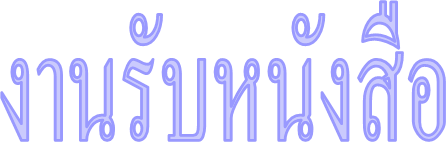 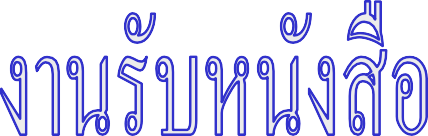 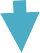 2) งานเก็บหนังสือ ให้สามารถค้นหาได้ง่าย สะดวก รวดเร็ว และทันต่อการปฏิบัติงานของทุกส่วน ราชการภายในองค์การบริหารส่วนตำบลการเก็บรักษา ยืม และทำลายหนังสือ การเก็บหนังสือ- เก็บระหว่างปฏิบัติ- เก็บเมื่อปฏิบัติเสร็จแล้ว- เก็บเพื่อใช้ในการตรวจสอบการประทับตรากำหนดเก็บหนังสือ มุมล่างด้านขวาของกระดาษแผ่นแรก และลงลายมือชื่อ ย่อกับตราหนังสือที่เก็บไว้ตลอดไป ประทับตรา ห้ามทำลาย ด้วย หมึกสีแดง หนังสือที่ต้องเก็บโดยมีกำหนดเวลา ประทับตรา เก็บถึง พ.ศ…… ด้วยหมึกสีนำเงิน อายุการเก็บหนังสือ ปกติไม่น้อยกว่า 10 ปี ยกเว้น1. หนังสือที่ต้องสงวนไว้เป็นความลับ2. หนังสือที่เป็นหลักฐานทางอรรถคดี สำนวนของศาลหรือพนักงานสอบสวน3. หนังสือที่เกี่ยวกับประวัติศาสตร์ ขนบธรรมเนียม จารีตประเพณี สถิติหลักฐาน หรือเรื่องที่ ต้องใช้สำหรับศึกษาค้นคว้า4. หนังสือที่ปฏิบัติงานเสร็จสิ้นแล้ว และเป็นคู่สำเนาที่มีต้นเรื่องค้นได้จากที่อื่น เก็บไว้ไม่น้อยกว่า 5 ปี5. หนังสือที่เป็นธรรมดา ซึ่งไม่มีความสำคัญ และเป็นเรื่องที่เกิดขึ้นเป็นประจำ เก็บไว้ไม่น้อย หนังสือที่เกี่ยวกับการเงิน ซึ่งไม่ใช่เอกสารสิทธิ หาเห็นว่าไม่จำเป็นต้องเก็บถึง 10 ปี ให้ทำความตกลงกับกระทรวงการคลังเพื่อขอทำลายได้ ทุกปีปฏิทินให้ส่วนราชการจัดส่งหนังสือที่มีอายุครบ 25ปี พร้อมบัญชีส่งมอบให้กองจดหมายเหตุแห่งชาติ ภายใน 31 มกราคม ของปีถัดไปเว้นแต่1. หนังสือต้องสงวนเป็นความลับ2. หนังสือที่มีกฎหมาย ข้อบังคับ หรือระเบียบที่ออกใช้เป็นการทั่วไปกำหนดไว้เป็นอย่างอื่น3. หนังสือที่มีความจำเป็นต้องเก็บไว้ที่ส่วนราชการนั้นการทำลายหนังสือ ภายใน 60 วัน หลังสิ้นปีปฏิทิน ให้เจ้าหน้าที่สำรวจและจัดทำบัญชีหนังสือ ขอทำลายเสนอหัวหน้าส่วนราชการระดับกรม เพื่อพิจารณาแต่งตั้งคณะกรรมการทำลายหนังสือ  คณะ กรมการทำลายหนังสือ ประกอบด้วย ประธาน และกรรมการอีกอย่างน้อย 2 คน (ระดับ 3 ขึ้นไป)ตราครุฑมี 2 ขนาด- ตัวครุฑสูง 3 เซนติเมตร- ตัวครุฑสูง 1.5 เซนติเมตรตราชื่อส่วนราชการที่ใช้เป็นหนังสือประทับตรา มีรูปวงกลมซ้อนกัน เส้นผ่านศูนย์กลางวงนอก4.5 เซนติเมตร วงใน 3.5 เซนติเมตร ล้อมครุฑข้อแตกต่าง หนังสือภายใน กับ หนังสือภายนอกหนังสือภายใน คือ หนังสือที่ติดต่อราชการที่เป็นพิธีน้อยกว่าหนังสือภายนอก เป็นหนังสือ ติดต่อภายในกระทรวง ทับวงกรม หรือจังหวัดเดียวกัน โดยใช้กระดาษบันทึกข้อความ ลดรูปแบบลงมา เช่น ไม่ต้องลงที่ตั้งและคำลงท้าย  ขอบเขตการใช้หนังสือแคบลงมา (ติดต่อเฉพาะภายในกระทรวง ทับวงกรม หรือจังหวัดเดียวกัน) ไม่สามารถใช้ติดต่อกับบุคคลภายนอกได้ รายละเอียดรูปแบบ มีหัวข้อกำหนดให้ ลงคล้ายกับหนังสือภายนอกแต่มีหัวข้อน้อยกว่าใช้กระดาษบันทึกข้อความเท่านั้นกรณีที่ตามระเบียบฯ วรรคท้าย ข้อ 12 กำหนดไว้ว่า ในกรณีที่กระทรวง ทับวงกรม หรือ จังหวัดใดประสงค์จะกำหนดแบบการเขียนโดยเฉพาะเพื่อใช้ตามความเหมาะสมก็ให้กระทำได้นั้น อาจแยก ประเด็นการเขียนเป็นหัวข้อเช่นแยกเป็น-เรื่องเดิม-ข้อเท็จจริง-ข้อกฎหมาย-ความเห็นเจ้าหน้าที่-ข้อพิจารณาซึ่งจะเห็นได้ว่าการกำหนดรูปแบบการเขียนหนังสือดังกล่าว เป็นลักษณะการเขียนในข้อความ ของหนังสือเท่านั้น ไม่ทำเป็นรูปแบบและลักษณะการใช้หนังสือภายในเปลี่ยนแปลงไป3) งานรับเรื่องร้องทุกข์ และร้องเรียน วัตถุประสงค์การเปิดให้บริการร้องทุกข์ / ร้องเรียนทางอินเตอร์เน็ต เป็นช่องทางให้บุคคลทั่วไปได้สามารถร้องทุกข์ / ร้องเรียนมายังหน่วยงานได้โดยตรง เพื่อความรวดเร็วในการรับทราบปัญหา สามารถนำไป ดำเนินการได้อย่างรวดเร็ว โดยทุกๆเรื่องจะได้มีการติดตาม มิให้เกิดความล่าช้าในการแก้ไขปัญหา และ เพื่อเป็นการป้องกันปัญหา ที่อาจเกิดจากผู้ไม่ประสงค์ดี ที่ต้องการก่อกวนระบบงาน และเพื่อให้เป็นไป ตามวัตถุประสงค์ของการบริการ อย่างมีประสิทธิภาพสูงสุด เทศบาลตำบลห้วยหินจึง ต้องกำหนด  หลักเกณฑ์ วิธีการใช้บริการอย่างเคร่งครัด ดังต่อไปนี้หลักเกณฑ์การร้องทุกข์ / ร้องเรียน1. เรื่องที่อาจนำมาร้องทุกข์ / ร้องเรียนได้ ต้องเป็นเรื่องที่ผู้ร้องได้รับความเดือดร้อน  หรือเสียหาย อันเนื่องมาจากเจ้าหน้าที่หน่วยงานเทศบาลตำบลห้วยหิน ใน เรื่องดังต่อไปนี้1.1  กระทำการทุจริตต่อหน้าที่ราชการ1.2 กระทำความผิดต่อตำแหน่งหน้าที่ราชการ1.3  ละเลยต่อหน้าที่ตามที่กฎหมายกำหนดให้ต้องปฏิบัติ1.4    ปฏิบัติหน้าที่ล่าช้าเกินควร1.5 กระทำการนอกเหนืออำนาจหน้าที่ หรือขัดหรือไม่ถูกต้องตามกฎหมาย2. เรื่องที่ร้องทุกข์ / ร้องเรียน ต้องเป็นเรื่องจริงที่มีมูลเหตุ มิได้หวังสร้างกระแสหรือสร้าง ข่าวที่เสียหายต่อบุคคลอื่น3. การใช้บริการร้องทุกข์ / ร้องเรียน เทศบาลต้องสามารถติดต่อกลับไปยังผู้ใช้บริการได้ เพื่อ ยืนยันว่า มีตัวตนจริงวิธีการยื่นคำร้องทุกข์ / ร้องเรียน1. ใช้ถ้อยคำสุภาพ และมี(1)  วัน เดือน ปี(2)  ชื่อ และที่อยู่ ของผู้ร้องทุกข์ / ร้องเรียน(3) ข้อเท็จจริง หรือ พฤติการณ์ของเรื่องที่ร้องทุกข์ / ร้องเรียน ได้อย่าง ชัดเจนว่าได้รับความเดือดร้อน หรือเสียหายอย่างไร ต้องการให้แก้ไขดำเนินการอย่างไร หรือช่องทางแจ้งเบาะแส เกี่ยวกับการทุจริตของเจ้าหน้าที่ / หน่วยงานเทศบาล ได้ชัดแจ้งเพียงพอที่สามารถ ดำเนินการ สืบสวน สอบสวน ได้(4)  ระบุ พยาน เอกสาร พยานวัตถุ และพยานบุคคล (ถ้ามี)2. คำร้องทุกข์/ร้องเรียนอาจส่งหนังสือโดยตรงเจ้าหน้าที่ธุรการหรือช่องทางWebsite : http://www.hauyhin.go.th/ ของ เทศบาลเรื่องร้องทุกข์ / ร้องเรียนที่อาจไม่รับพิจารณา1. คำร้องทุกข์ / ร้องเรียนที่มิได้ทำเป็นหนังสือ หรือไม่ระบุชื่อและที่อยู่ของผู้ร้องทุกข์ / ร้องเรียน จริง จะถือว่าเป็นบัตรสนเท่ห์2. คำร้องทุกข์ / ร้องเรียนที่ไม่ระบุพยานหรือหลักฐานเพียงพอ หรือเป็นเรื่องที่มีลักษณะ เป็นบัตรสนเท่ห์ หรือการชี้ช่องแจ้งเบาะแสไม่เพียงพอที่จะสามารถดำเนินการสืบสวน สอบสวนต่อไปได้3. คำร้องทุกข์ / ร้องเรียนที่ยื่นพ้นกำหนดระยะเวลา 30 วัน นับแต่วันที่รู้หรือควรรู้ถึง เหตุแห่งการร้องเรียนช่องทางการร้องทุกข์ / ร้องเรียน1.ร้องทุกข์ / ร้องเรียนด้วยตนเองที่ทำการเทศบาลตำบลห้วยหิน หมู่ที่ 15 ต.ห้วยหิน2. ร้องทุกข์ / ร้องเรียนทางจดหมาย ที่ เทศบาลตำบลห้วยหิน หมู่ที่ 15 ต.ห้วยหิน อ.หนองหงส์ จ.บุรีรัมย์ 312403. ร้องทุกข์ / ร้องเรียนทางศูนย์บริการประชาชน ในเบื้องต้นหมายเลขโทรศัพท์* นายก เทศบาล	083-539-7891* ปลัด เทศบาล	098-986-69464. ร้องทุกข์/ร้องเรียนผ่าน Web Side : http://www.hauyhin.go.th/5. ร้องทุกข์ / ร้องเรียนผ่าน e-mail address :  adminH2n@hauyhin.go.th6. ร้องทุกข์ / ร้องเรียนผ่าน โทรศัพท์ 0-4418-6216การร้องทุกข์ / ร้องเรียน ทางอินเตอร์เน็ตเงื่อนไขในการส่งเรื่องร้องทุกข์ / ร้องเรียนกรุณาป้อนข้อมูลเกี่ยวกับ ชื่อ ที่อยู่ โทรศัพท์ E-mail  จะมีประโยชน์สำหรับการติดต่อ กลับ เพื่อขอข้อมูลเพิ่มเติม หรือเพื่อแจ้งผลการตรวจสอบกรณีของเรื่องที่ร้องเรียนให้ท่านทราบ ถ้าหาก ท่านไม่ประสงค์จะให้ติดต่อกลับ หรือไม่ต้องการทราบผลการตรวจสอบข้อร้องเรียน ก็ไม่จำเป็นต้องกรอก ข้อมูลดังกล่าวให้ครบถ้วน แต่จะถือว่าเป็นการแจ้งเบาะแสให้ทราบเท่านั้นถ้าท่านยอมรับเงื่อนไขดังกล่าวข้างต้น ให้คลิกที่ปุ่มส่งเรื่องร้องเรียน ข้างล่างนี้แจ้งมายัง ผู้ ร้องทุกข์ / ร้องเรียนตามที่มีผู้ร้องเรียน แจ้งไปยังช่องทาง ร้องทุกข์ / ร้องเรียน ข้างต้นว่า " ร้องทุกข์ไปทำไม ร้องไปก็ไม่ได้เรื่อง " นั้น ผู้ดูแลช่องทางนี้ขอเรียนว่า ท่านได้อ่านเงื่อนไขในการร้องทุกข์ / ร้องเรียน และ ปฏิบัติตามในการให้ข้อมูลครบถ้วนแล้วหรือยัง เช่น เบอร์โทรศัพท์หรือที่อยู่ที่มีสามารถติดต่อได้ เมื่อท่าน ไม่แจ้งข้อมูลให้ครบถ้วน และเมื่อตรวจสอบเรื่องหรือดำเนินการให้ตามความประสงค์ของท่านผู้ร้องเรียน แล้ว ผู้ดูแลช่องทางนี้ก็ไม่สามารถจะแจ้งผลการดำเนินการตามข้อร้องเรียนให้ท่านทราบได้ ดังนั้นการดำเนินการตามช่องทาง " ร้องทุกข์ / ร้องเรียน " ผู้ร้องต้องปฏิบัติตามหรือยอมรับ ตามเงื่อนไขที่กำหนดไว้ด้วย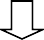 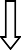 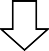 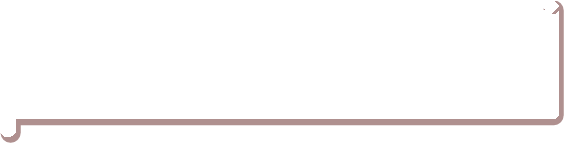 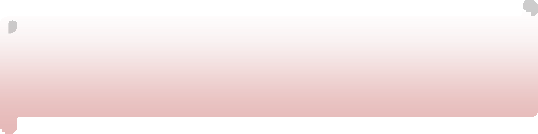 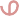                          4)  งานรวบรวมข้อมูล เอกสารศูนย์ข้อมูลข่าวสารเทศบาลตำบลห้วยหิน                                  	   ตามมาตรา 9 แห่งพระราชบัญญัติข้อมูลข่าวสารของราชการ พ.ศ. 2540 บัญญัติให้ หน่วยงานของรัฐต้องจัดให้มีข้อมูลข่าวสารของราชการอย่างน้อยตามที่กฎหมายกำหนดไว้ให้ประชาชนเข้าตรวจดูได้ประกอบกับได้มีประกาศคณะกรรมการข้อมูลข่าวสารของราชการ เรื่อง หลักเกณฑ์และวิธีการ เกี่ยวกับการจัดให้มีข้อมูลข่าวสารของราชการไว้ให้ประชาชนเข้าตรวจดู ณ ที่ทำการของหน่วยงานของรัฐ โดยเรียกสถานที่ที่จัดเก็บรวบรวมข้อมูลข่าวสารและให้บริการว่าศูนย์ข้อมูลข่าวสารศูนย์ข้อมูลข่าวสารเป็นสถานที่ที่หน่วยงานของรัฐจัดรวบรวมข้อมูลข่าวสารไว้ให้ ประชาชนสามารถค้นหาข้อมูลข่าวสารของราชการได้เอง ในเบื้องต้นคณะกรรมการข้อมูลข่าวสารของ ราชการพิจารณาเห็นว่า เพื่อไม่ให้เป็นภาระกับหน่วยงานของรัฐทั้งในด้านบุคลากร สถานที่และ งบประมาณ จึงกำหนดให้หน่วยงานของรัฐที่ต้องจัดตั้งศูนย์ข้อมูลข่าวสารเฉพาะหน่วยงานของรัฐที่เป็นนิติ บุคคลเท่านั้น ซึ่งหมายถึงหน่วยงานของรัฐที่เป็นราชการส่วนกลาง คือ กรมหน่วยงานเทียบเท่า ราชการ ส่วนภูมิภาค คือ จังหวัด อำเภอและราชการส่วนท้องถิ่น คือ องค์การบริหารส่วนจังหวัด เทศบาล องค์การ บริหารส่วนตำบลกรุงเทพมหานครและเมืองพัทยา จึงมีหน้าที่ตามกฎหมายที่จะต้องจัดตั้ง ศูนย์ข้อมูล ข่าวสาร ตามประกาศคณะกรรมการข้อมูลข่าวสารของราชการสำหรับหน่วยงานของราชการส่วนกลางที่ ไปตั้งอยู่ในจังหวัดต่างๆ และไม่ขึ้นกับราชการส่วนภูมิภาค เช่น สำนักงานของส่วนราชการ สังกัด กระทรวงการคลังสำนักงานเขต หรือ สำนักงานภาคของหน่วยงานต่างๆ เป็นต้น ต้องจัดตั้งศูนย์ข้อมูล ข่าวสารของหน่วยงานขึ้น โดยต้องมีข้อมูลข่าวสารตามมาตรา 7 และมาตรา 9 เท่าที่หน่วยงานนั้นมีอยู่ แสดงไว้ด้วยสิ่งที่ประชาชนควรรู้ ประชาชนมีสิทธิยื่นคำขอข้อมูลข่าวสารได้ทุกเรื่อง                            สิทธิในการยื่นคำขอข้อมูลข่าวสารนี้ ถือว่าเป็นไปตามมาตรา 11 ของกฎหมาย ประชาชนมีสิทธิยื่นคำขอข้อมูลข่าวสารของราชการได้ทุกเรื่อง โดยกฎหมายไม่ได้กำหนดข้อจำกัดหรือข้อ ห้ามว่าไม่ให้ยื่นคำขอข้อมูลข่าวสารประเภทใดหรือเรื่องใดและผู้ใช้สิทธิยื่นคำขอตามกฎหมายนี้ก็ไม่ จำเป็นต้องมีส่วนได้ส่วนเสียเช่นเดียวกับสิทธิเข้าตรวจดูข้อมูลข่าวสาร การตรวจดูข้อมูล                         สิทธิในการเข้าตรวจดูสิทธิในการเข้าตรวจดูข้อมูลข่าวสารของราชการ ประชาชนสามารถ ทำได้ แม้ว่าจะไม่มี ส่วนได้เสียเกี่ยวข้องกับข้อมูลข่าวสารนั้นโดยกฎหมายได้บัญญัติให้หน่วยงานของรัฐจะต้องเตรียมข้อมูล ข่าวสารของราชการอย่างน้อยตามรายการที่กฎหมายกำหนดไว้ตามมาตรา 9 นำไปรวมไว้ที่ศูนย์ข้อมูล ข่าวสารของราชการ เพื่อให้ประชาชนเข้าตรวจดูได้ เช่น แผนงานโครงการและงบประมาณ สัญญา สัมปทาน สัญญาที่มีลักษณะผูกขาดตัดตอน เป็นต้นสิทธิในการขอสำเนาหรือการรับรองสำเนาถูกต้องเมื่อประชาชนได้ใช้สิทธิเข้าตรวจดูแล้ว หากสนใจข้อมูลข่าวสารของราชการในเรื่องใดก็มี สิทธิที่จะขอสำเนา  และขอให้รับรองสำเนาถูกต้องจากหน่วยงานของรัฐในเรื่องนั้นได้หมายเหตุ  การขอสำเนาผู้ขออาจต้องเสียค่าธรรมเนียมในการถ่ายสำเนาให้กับหน่วยงานของรัฐที่เข้าตรวจดูด้วย แต่ทั้งนี้จะ เก็บค่าธรรมเนียมเกินกว่าหลักเกณฑ์ที่คณะกรรมการข้อมูลข่าวสารของราชการให้ความเห็นชอบไม่ได้ สิทธิของประชาชนที่เกี่ยวกับการขอข้อมูลข่าวสารส่วนบุคคลกฎหมายจำกัดโดยรับรอง หรือคุ้มครองสิทธิ ไว้เฉพาะเมื่อเป็นข้อมูลข่าวสารส่วนบุคคลที่เกี่ยวกับตนเอง ดังนี้บุคคลมีสิทธิยื่นคำขอเป็นหนังสือเพื่อขอ ตรวจดูหรือขอสำเนาข้อมูลข่าวสารส่วนบุคคลที่เกี่ยวกับตนเอง (มาตรา 25 วรรคหนึ่ง) เป็นกรณีที่ หน่วยงานของรัฐแห่งหนึ่งแห่งใดที่มีการรวบรวมข้อมูลข่าวสารส่วนบุคคลของบุคคลหนึ่งบุคคลใดไว้ เช่น ประวัติสุขภาพ ประวัติการทำงาน หรือข้อมูลข่าวสารเกี่ยวกับฐานะการเงิน เป็นต้น บุคคลผู้นั้นก็มีสิทธิ ตามกฎหมายที่จะขอตรวจดูหรือขอสำเนาข้อมูลข่าวสารดังกล่าวนี้ของตนเองได้คำว่า บุคคล ตามที่นี้ก็คือ ประชาชนโดยทั่วไปนั่นเอง แต่เนื่องจากกฎหมายข้อมูลข่าวสารของราชการในส่วนที่เกี่ยวกับข้อมูลข่าวสาร ส่วนบุคคลได้ให้สิทธิครอบคลุมไปถึงคนที่ไม่มีสัญชาติไทยแต่มีถิ่นที่อยู่ในประเทศไทยด้วยขั้นตอนการขอข้อมูลข่าวสารของศูนย์ข้อมูลข่าวสารเทศบาลตำบลห้วยหินขั้นตอนที่ 1 กรอกแบบฟอร์มการขอใช้บริการข้อมูลข่าวสาร เพื่อยื่นต่อเจ้าหน้าที่  ขั้นตอนที่ 22.1 การตรวจสอบข้อมูลด้วยตนเอง หรือขอให้เจ้าหน้าที่ช่วยแนะนำค้นหาให้ มีข้อมูลในศูนย์ ตรวจสอบเอกสารที่มีอยู่ในศูนย์ข้อมูลข่าวสารไม่มีข้อมูลในศูนย์ ติดต่อผู้ประสานงานหน่วยงานภายในเทศบาลที่รับผิดชอบข้อมูล และพาไปพบเจ้าหน้าที่ด้วยตนเอง2.2 กรณีที่ศูนย์ข้อมูลข่าวสารไม่มีข้อมูลและหน่วยงานภายในเทศบาลก็ไม่มีข้อมูลตามที่ร้องขอเจ้าหน้าที่ จะแนะนำให้ไปที่หน่วยงานที่เกี่ยวข้อง2.3 การขอข้อมูลจากโทรศัพท์ 0-4418-6216- ข้อมูลที่เกี่ยวกับบุคคล	งานสำนักปลัด	เป็นผู้ตอบ- ข้อมูลที่เกี่ยวกับการจัดซื้อ	งานพัสดุและทรัพย์สิน	เป็นผู้ตอบ- ข้อมูลที่เกี่ยวกับภารกิจทั่วไป	เจ้าหน้าที่ภายในศูนย์ข้อมูล	เป็นผู้ตอบ2.4 การส่งข้อมูลทางโทรสาร 0-4418-6211 (บริการข้อมูลที่มีจำนวนไม่มาก)ขั้นตอนที่ 3 ถ้าต้องการสำนาข้อมูลข่าวสารหรือสำเนาข้อมูลข่าวสารที่มีคำรับรองความถูกต้อง ให้ติดต่อเจ้าหน้าที่3.1 นับจำนวนหน้าเอกสารที่ต้องการสำเนา3.2 ชำระค่าธรรมเนียม3.3 นำเอกสารไปสำเนาเอกสารที่จุดสำเนาเอกสาร3.4 นำเอกสารมาคืนที่ศูนย์ข้อมูลข่าวสารขั้นตอนที่ 4ขั้นตอนการให้บริการข้อมูลข่าวสาร ของศูนย์ข้อมูลข่าวสารเทศบาลตำบลห้วยหิน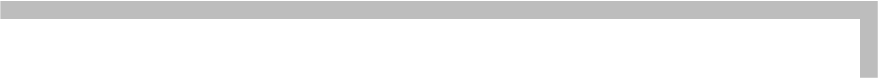 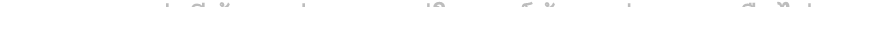 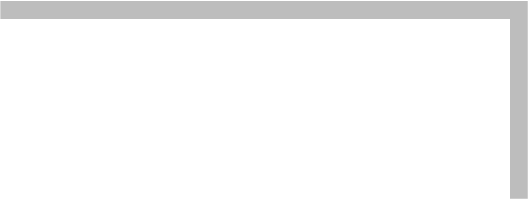 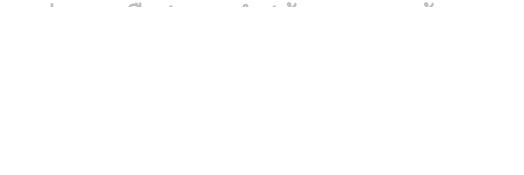 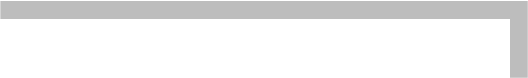 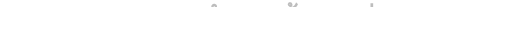 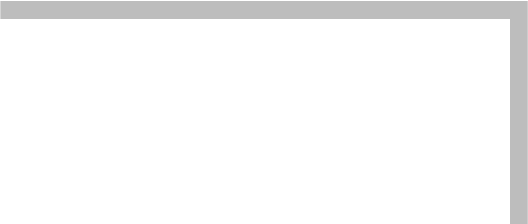 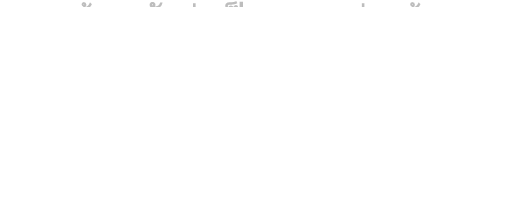 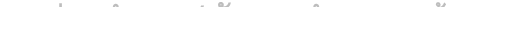 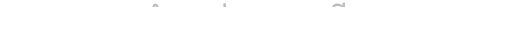 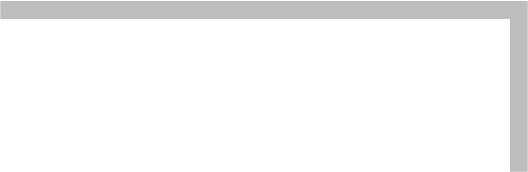 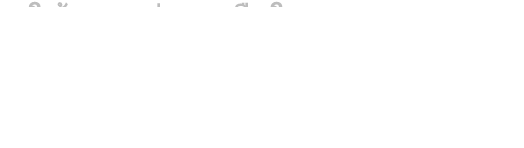 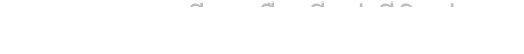 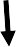 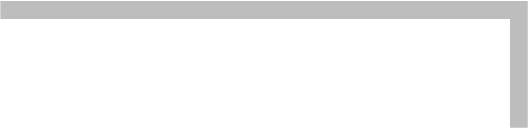 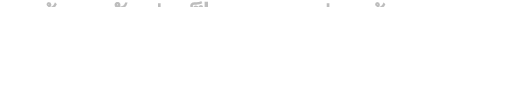 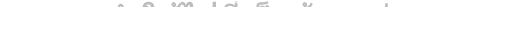 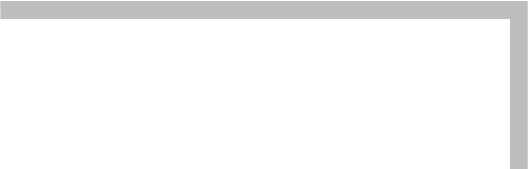 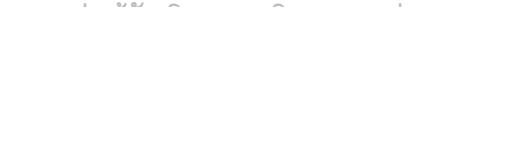 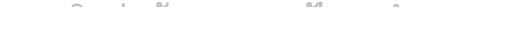 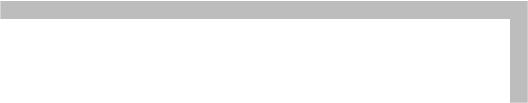 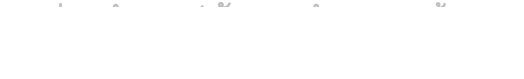 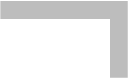 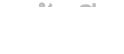 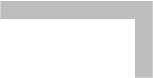 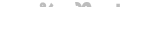 ให้ความช่วยเหลือในการกรอกแบบคำขอข่าวสารให้เจ้าหน้าที่กรอกให้หรือกรอกเอง5) งานจดบันทึกการประชุมการเขียนรายงานการประชุมรายงานการประชุม คือ การบันทึกความคิดเห็นของผู้มาประชุม ผู้เข้าร่วมประชุม และมติ ของที่ประชุมไว้เป็นหลักฐานดังนั้น เมื่อมีการประชุมจึงเป็นหน้าที่ของฝ่ายเลขานุการที่จะต้องรับผิดชอบจัดทำ รายงานการประชุมปัญหาของการเขียนรายงานการประชุม. ไม่รู้วิธีการดำเนินการประชุมที่ถูกต้อง. ไม่รู้จะจดอย่างไร. ไม่เข้าใจประเด็นของเรื่องผู้เขียนจะต้องรู้วิธีคิดก่อนเขียน รู้ลำดับความคิด รู้โครงสร้างความคิด รู้องค์ประกอบเนื้อหา ของหนังสือ รู้ย่อหน้าแรกของหนังสือราชการ คืออะไร ย่อหน้าต่อไป คืออะไร จบอย่างไร จะทำให้เขียน หนังสือได้เข้าใจง่าย ไม่สับสนการจดรายงานการประชุมรายงานการประชุม พจนานุกรมฉบับราชบัณฑิตยสถาน พ.ศ. 2542 ให้ ความหมายว่า รายละเอียดหรือสาระของการประชุมที่จดไว้อย่างเป็นทางการระเบียบสำนักนายกรัฐมนตรี ว่าด้วยงานสารบรรณ พ.ศ. 2526 ให้ความหมายว่า การบันทึก ความคิดเห็นของผู้มาประชุม ผู้ร่วมประชุม และมติของที่ประชุมไว้เป็นหลักฐานรายงานการประชุมจัดเป็น หนังสือราชการชนิดที่ 6 คือ หนังสือที่เจ้าหน้าที่จัดทำขึ้นหรือรับไว้เป็นหลักฐานในราชการ ดังนั้น การจัดทำรายงานการประชุมต้องจัดทาให้ถูกต้อง ตามระเบียบความสำคัญของรายงานการประชุมรายงานการประชุม มีความสำคัญกับองค์การมาก หากรายงานการประชุมมีความหมายผิด ไปจากการอภิปราย ย่อมเกิดความเสียหายต่อองค์การได้ โดยมีความสำคัญดังนี้เป็นองค์ประกอบของการประชุมการประชุมอย่างเป็นทางการ มีองค์ประกอบ ได้แก่ ประธาน องค์ประชุม เลขานุการ ญัตติ ระเบียบวาระการประชุม มติ รายงานการประชุม และหนังสือเชิญ ประชุม ในการประชุมบางเรื่องอาจมีองค์ประกอบไม่ครบก็ได้ แต่รายงานการประชุมก็ถือเป็นองค์ประกอบที่ ขาดไม่ได้ เพราะการประชุมนั้นมีวัตถุประสงค์จะให้ผู้มีอำนาจหน้าที่ หรือมีความรู้ความเชี่ยวชาญในเรื่องที่มี การประชุมนั้นมาร่วมแสดงความคิดเห็นเพื่อนำไปสู่การลงมติ คือเสียงข้างมาก และสามารถนำไปปฏิบัติได้ ต่อไป รายงานการประชุมจึงเป็นองค์ประกอบที่มีความสำคัญ เพราะจะต้องใช้เป็นหลักฐานในการอ้างอิงยืนยัน หรือตรวจสอบในภายหลัง รายงานการประชุมจะมีผลสมบูรณ์ต่อเมื่อมีการรับรองรายงานการประชุมเรียบร้อย แล้ว เป็นหลักฐานการปฏิบัติงาน ยืนยันการปฏิบัติงานที่ได้บันทึกรายงานผลการปฏิบัติงาน การ แลกเปลี่ยน ความคิดเห็น การกำหนดนโยบาย ข้อเสนอแนะ และมติที่ประชุมเป็นเครื่องมือการติดตามงาน รายการประชุมที่มีการจดมติไว้ จะเป็นหลักฐานสำคัญให้ เลขานุการหรือผู้ได้รับมอบหมายได้ติดตามงานตามมติที่ประชุม การประชุมจะมีระเบียบวาระ เรื่องที่เสนอให้ที่ ประชุมทราบ ซึ่งผู้ปฏิบัติจะรายงานผลหรือความก้าวหน้าในการปฏิบัติงานตามมติที่ประชุมครั้งก่อน ทั้งนี้จะ เป็นประโยชน์แก่องค์การให้สามารถเร่งรัดและพัฒนางานได้ 4เป็นหลักฐานอ้างอิง รายงานการประชุมที่รับรองรายงานการประชุมแล้ว ถือเป็นเอกสารที่ใช้อ้างอิงได้ตามกฎมาย หากมีปัญหาหรือความขัดแย้งในทาง ปฏิบัติ สามารถใช้มติที่ประชุมเพื่อยุติความขัดแย้งนั้นเป็นข้อมูลข่าวสาร เลขานุการจะส่งรายงานการประชุมให้ผู้เข้าร่วมประชุมได้รับทราบข้อมูล หรือทบทวนเรื่องราวที่ผ่านมาในการประชุมครั้งก่อน นอกจากนี้ยังเป็นประโยชน์สาหรับผู้ไม่มาประชุมได้ ศึกษาข้อมูลและรับทราบมติที่ประชุมด้วย รายงานการประชุมเป็นข้อมูลข่าวสารที่สามารถเผยแพร่ให้บุคลากร ในหน่วยงานได้รับทราบและถือว่าเป็นรูปแบบหนึ่งของการประชุมสัมพันธ์ภายใน เพื่อสร้างความเข้าใจอันดีต่อ องค์การการเขียนจดหมายเชิญประชุมการประชุมแต่ละครั้ง เลขานุการต้องมีหน้าที่ทำจดหมายเชิญประชุมเพื่อนัดหมาย คณะกรรมการสมาชิก หรือผู้ที่มีส่วนเกี่ยวข้องกับการประชุมของหน่วยงานนั้น ๆ ผู้เข้าประชุมจะได้ทราบว่าจะ มีการประชุม เรื่องอะไร วันใด เวลาใด มีระเบียบวาระการประชุมอะไรบ้าง เพื่อผู้เข้าประชุมจะได้เตรียมตัวหา ข้อมูลต่าง ๆ มาเสนอแก่ที่ประชุมการเขียนจดหมายเชิญประชุมมีหลักการเขียน ดังนี้˚1. จดหมายเชิญประชุมควรส่งล่วงหน้าให้ผู้เข้าร่วมประชุมทราบล่วงหน้าอย่างน้อย 7 วัน ก่อนการ ประชุม เพื่อให้เตรียมตัวเข้าประชุม หรือหากมีธุระจะได้แจ้งให้หน่วยงานทราบ2. แจ้งเรื่องที่จะประชุม วัน เวลา สถานที่ พร้อมทั้งระเบียบวาระการประชุมให้ชัดเจน3. ใช้สำนวนภาษาที่ชัดเจน รัดกุม และได้ใจความ ไม่เขียน วกวน เพราะจะทำให้ผู้อ่าน เข้าใจ ความหมายไม่ถูกต้อง4. การเขียนจดหมายเชิญประชุม อาจจะเขียนระเบียบวาระการประชุมลงไปในจดหมายเชิญ ประชุม หรือแยกระเบียบวาระการประชุมอีกแผ่นต่างหากก็ได้โดยทั่วไปการเขียนจดหมายเชิญประชุม ย่อหน้าแรก จะแจ้งว่าผู้มีอำนาจ เช่น ประธาน คณบดี ผู้อำนวยการ ฯลฯ ต้องการนัดประชุม เรื่อง อะไร ครั้งที่เท่าไร เมื่อไร ที่ไหนย่อหน้าถัดมาจะแจ้งหัวข้อประชุมหรือระเบียบวาระการประชุม และย่อหน้าสุดท้ายจะเชิญ ให้ผู้เข้าประชุมไปประชุมตามวัน เวลา และสถานที่ที่กำหนดการเขียนรายงานการประชุม1. ควรจดรายงานการประชุมควรจดเฉพาะใจความสำคัญ ไม่จำเป็นต้องจดทุกคำพูดหากเป็นการ ประชุมสำคัญ ๆ อาจต้องจดอย่างละเอียด จุดทุกญัตติที่ผู้ประชุมเสนอให้พิจารณาแต่ไม่ต้องจดคำพูดที่ อภิปรายกัน หรือความเห็นที่ผู้ประชุมเสนอทั้งหมด2. ใช้ภาษาให้ถูกต้องชัดเจน ที่สามารถสื่อความหมายให้ผู้รับสารหรือข้อตกลงของที่ประชุมเพื่อนำไป ปฏิบัติตามมติของที่ประชุม โดยบันทึกอย่างกะทัดรัด เฉพาะใจความสำคัญของเหตุผลและมติของที่ประชุม3. การเขียนรายงานการประชุมควรเขียนเรียงตามลำดับวาระการประชุมครั้งนั้น ๆ โดยเขียนหัวเรื่อง หรือปัญหาในแต่ละวาระพร้อมทั้งมติของที่ประชุมในญัตตินั้น ๆ ด้วย4. ไม่ต้องจดคำพูดโต้แย้งของแต่ละคน หรือคำพูดที่เป็นรายละเอียดปลีกย่อยมากเกินไป ยกเว้นเป็น การบันทึกอย่างละเอียดที่ต้องการข้อมูลที่มีรายละเอียดมาก5. ผู้เขียนรายงานการประชุมต้องตั้งใจฟังการประชุมอย่างมีสมาธิเพื่อเขียนรายงานการประชุมได้ ถูกต้องตามมติ และตามความเป็นจริง6. ควรแยกประเด็นสำคัญของผู้ที่ประชุมเสนอมาให้อ่านเข้าใจง่าย ไม่สับสน7. ถ้าข้อมูลเป็นตัวเลข จำนวนเงิน สถิติ ควรเขียนให้ถูกต้อง ชัดเจน เรียงเป็นลำดับชัดเจนที่สามารถ สื่อความหมายได้ง่าย ใช้ถ้อยคำสำนวนแบบย่อความให้ได้ใจความสมบูรณ์ ไม่ใช้คำฟุ่มเฟือย หรือสำนวนโวหาร ที่เร้าอารมณ์ที่อาจสื่อความหมายไปในทางใดทางหนึ่ง ไม่ตรงตามวัตถุประสงค์ของเรื่องที่ประชุมรูปแบบ   ให้จัดรูปแบบดังต่อไปนี้ แบบรายงานการประชุม รายงานการประชุม……………………………………………………ครั้งที่…………………..เมื่อ…………………………….ณ……………………………………………………………………………….————————————-ผู้มาประชุม………………………………………….………………………………………..…………...……………………………………ผู้ไม่มาประชุม (ถ้ามี)…………………………………………………………………………….…………………………………………….ผู้เข้าร่วมประชุม (ถ้ามี) ………………………………………………………………………….…….……………………………………..เริ่มประชุมเวลา…………………………………………………………….………………………………………………………………………(ข้อความ)……………………………………………………….………………………………………………………………………………………………………………………………………………………………………………………………………………………………………………………………………………………………………………………………………………………………………………………………………………………………………………………………………………………………………………………………………………………………………………………………………………………………………………………………………………………………………………………………………………………………………………………………………………..……………………………………………………………………………………………………………..…………………………………………. เลิกประชุม เวลา…………………………………………………………………..……………………………………………………………………….. ผู้จดรายงานการประชุม………………………………………………………………………………………………………………………รายงานการประชุม ให้ลงชื่อคณะที่ประชุม หรือข้อการประชุมนั้น เช่น “รายงานการประชุม คณะกรรมการ” ครั้งที่การลงครั้งที่ที่ประชุม มี 2 วิธี ที่สามารถเลือกปฏิบัติได้ คือ1. ลงครั้งที่ที่ประชุมเป็นรายปี โดยเริ่มครั้งแรกจากเลข 1 เรียงเป็นลำดับไปจนสิ้นปีปฏิทิน ทับเลขปี พุทธศักราชที่ประชุมเมื่อขึ้นปีปฏิทินใหม่ให้ เริ่มครั้งที่ 1 ใหม่ เรียงไปตามลำดับ เช่น ครั้งที่ 1/25442. ลงจำนวนครั้งที่ประชุมทั้งหมดของคณะที่ประชุม หรือการประชุมนั้นประกอบกับครั้งที่ที่ประชุม เป็นรายปี เช่น ครั้งที่ 1/2561เมื่อ ให้ลงวัน เดือน ปี ที่ประชุม โดยลงวันที่ พร้อมตัวเลขของวันที่ ชื่อเต็มของเดือนและตัว เลขของปี พุทธศักราช เช่น เมื่อวันที่ 1 พฤศจิกายน 2561ณ ให้ลงชื่อสถานที่ ที่ใช้เป็นที่ประชุมผู้มาประชุม ให้ลงชื่อและหรือตำแหน่งของผู้ได้รับแต่งตั้งเป็นคณะที่ประชุมซึ่งมาประชุม ในกรณีที่ เป็นผู้ได้รับการแต่งตั้งเป็นผู้แทนหน่วยงานให้ระบุว่าเป็นผู้แทนของหน่วยงานใด พร้อมตำแหน่งในคณะที่ประชุม ในกรณีที่เป็นผู้มาประชุมแทน ให้ลงชื่อผู้มาประชุมแทนและลงด้วยว่ามาประชุมแทนผู้ใด หรือตำแหน่งใด หรือแทนผู้แทนหน่วยงานใดผู้ไม่มาประชุม ให้ลงชื่อหรือตำแหน่งของผู้ที่ได้รับการแต่งตั้งเป็นคณะที่ประชุม ซึ่งมิได้มาประชุม โดย ระบุให้ทราบว่าเป็นผู้แทนจากหน่วยงานใด พร้อมทั้งเหตุผลที่ไม่สามารถมาประชุม ถ้าหากทราบด้วยก็ได้ผู้เข้าร่วมประชุม ให้ลงชื่อหรือตำแหน่งของผู้ที่มิได้รับการแต่งตั้งเป็นคณะที่ประชุม ซึ่งได้เข้ามาร่วมประชุม และหน่วยงานที่สังกัด (ถ้ามี)เริ่มประชุม ให้ลงเวลาที่เริ่มประชุมข้อความ ให้บันทึกข้อความที่ประชุม โดยปกติดให้เริ่มด้วยประธานกล่าวเปิดประชุมและเรื่องที่ ประชุมกับมติหรือข้อสรุปของที่ประชุมในแต่ละเรื่อง ประกอบด้วยหัวข้อ ดังนี้วาระที่ 1 เรื่องที่ประธานแจ้งให้ที่ประชุมทราบวาระที่ 2 เรื่องรับรองรายงานการประชุม (กรณีเป็นการประชุมที่ไม่ใช่การประชุมครั้งแรก)วาระที่ 3 เรื่องที่เสนอให้ที่ประชุมทราบวาระที่ 4 เรื่องที่เสนอให้ที่ประชุมพิจารณาวาระที่ 5 เรื่องอื่น ๆ (ถ้ามี)เลิกประชุมเวลา ให้ลงเวลาที่เลิกประชุมผู้จดรายงานการประชุม ให้เลขานุการหรือผู้ซึ่งได้รับมอบหมายให้จดรายงานการประชุมลงลายมือชื่อ พร้อมทั้งพิมพ์ชื่อเต็มและนามสกุล ไว้ใต้ลายมือชื่อในรายงานการประชุมครั้งนั้นด้วยส่วนประกอบของข้อความในแต่ละเรื่อง ควรประกอบด้วยเนื้อหา 3 ส่วน คือส่วนที่ 1 ความเป็นมา หรือสาเหตุที่ทำให้ต้องมีการประชุมพิจารณาเรื่องนั้นๆส่วนที่ 2 ความคิดเห็นหรือข้ออภิปรายต่างๆ ซึ่งคณะที่ประชุมได้แสดงความคิดเห็นหรือได้อภิปรายในเรื่อง ดังกล่าวส่วนที่ 3 มติที่ประชุม ซึ่งถือเป็นส่วนสำคัญ ที่จำเป็นต้องระบุให้ชัดเจน เพื่อจะได้ใช้เป็น หลักฐาน หรือใช้เป็น แนวทางในการปฏิบัติต่อเรื่องต่างๆ ที่ได้ประชุมการจดรายงานการประชุม อาจทำได้ 3 วิธี คือวิธีที่ 1 จดรายละเอียดทุกคำพูดของกรรมการ หรือผู้เข้าร่วมประชุมทุกคน พร้อมด้วยมติวิธีที่ 2 จดย่อคำพูดที่เป็นประเด็นสำคัญของกรรมการหรือผู้เข้าร่วมประชุม อันเป็นเหตุผลนำไปสู่มติของที่ ประชุม พร้อมด้วยมติวิธีที่ 3 จดแต่เหตุผลกับมติของที่ประชุม การจดรายงานการประชุมโดยวิธีใดนั้น ให้ที่ประชุมนั้นเองเป็นผู้ กำหนด หรือให้ประธานและเลขานุการของที่ประชุม ปรึกษาหารือกันและกำหนดการรับรองรายงานการประชุม อาจทำได้ 3 วิธี คือวิธีที่ 1 รับรองในการประชุมครั้งนั้น ใช้สำหรับกรณีเรื่องเร่งด่วนให้ประธานหรือเลขานุการของที่ประชุม อ่าน สรุปมติที่ประชุมพิจารณารับรองวิธีที่ 2 รับรองในการประชุมครั้งต่อไป ให้ประธานหรือเลขานุการ เสนอรายงาน การประชุมครั้งที่แล้วมาให้ที่ ประชุมพิจารณารับรองวิธีที่3 รับรองโดยการแจ้งเวียนรายงานการประชุม ใช้ในกรณีที่ไม่มีการประชุมครั้งต่อไป หรือมีแต่ยังกำหนดเวลาประชุมครั้งต่อไปไม่ได้ หรือมีระยะเวลาห่างจากการประชุมครั้งนั้นมาก ให้เลขานุการส่งรายงาน การประชุมไปให้บุคคล ในคณะที่ประชุมพิจารณารับรองภายในระยะเวลาที่กำหนด6) การจัดทำรายงานกิจกรรมประจำปีขั้นตอนการจัดทำรายงานประจำปีของเทศบาลตำบลห้วยหินขั้นตอนการจัดทำรายงานประจำปีของเทศบาลตำบลห้วยหิน มีรายละเอียด สรุปได้ดัง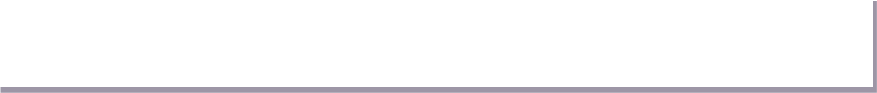 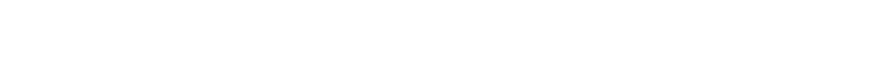 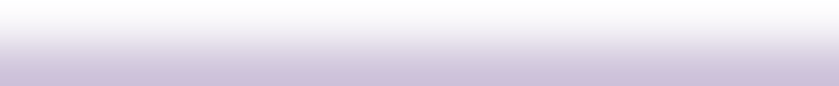 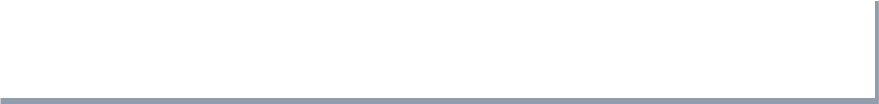 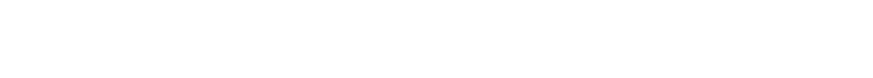 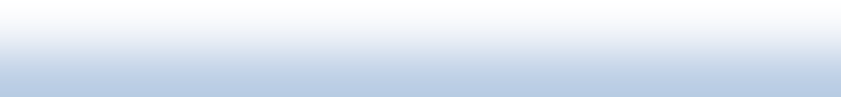 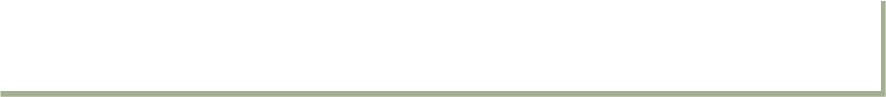 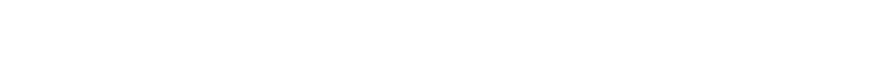 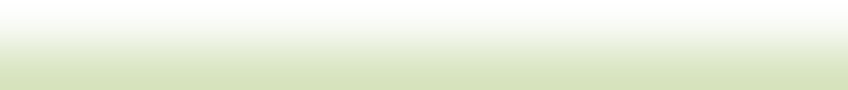 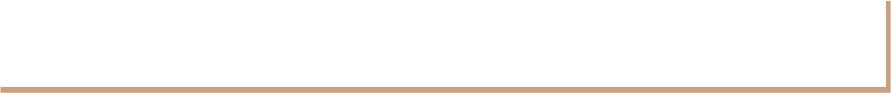 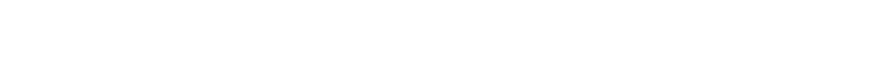 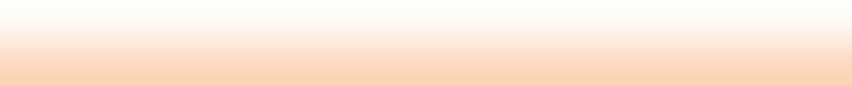 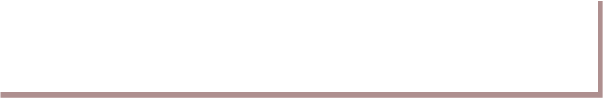 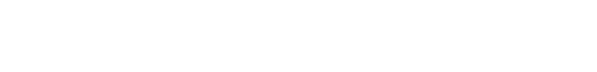 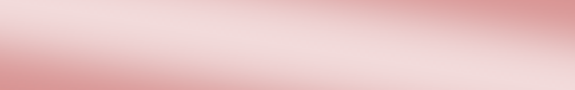 7)  งานอนุมัติดำเนินการตามข้อบัญญัติงบประมาณรายจ่ายประจำปี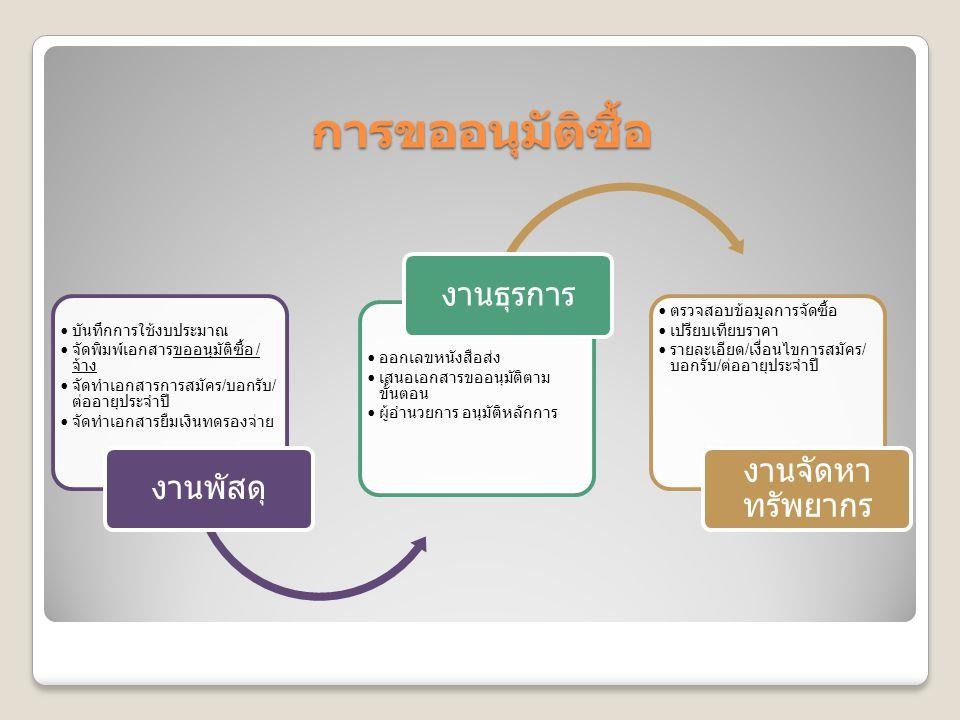 8)  งานจัดทำฎีกา และเอกสารประกอบฎีกาของสำนักงานปลัด เทศบาลตำบลห้วยหินรับเรื่องเบิกจ่ายจากหน่วยงาน หรือ รับเรื่องเบิกจ่ายล้างสัญญาการยืมเงินจากงานการเงิน หรือ รับเรื่องเบิกจ่ายจากพัสดุ หรืองานเบิกจ่ายจัดทำเรื่องเบิกจ่ายเงิน ตรวจสอบความถูกต้องของ และเอกสาร ประกอบการเบิกบันทึกรายละเอียดการเบิกและตัดยอดในทะเบียนคุมเบิกจัดเก็บรายละเอียดข้อมูลในทะเบียนย่อย (ถ้ามี) เช่น ค่าไฟฟ้า  ค่าน้ำประปา ค่าเช่าบ้าน เป็นต้นจัดทำใบขอเบิกเงินงบประมาณจัดทำหนังสือรับรองการหักภาษี ณ ที่จ่าย (ถ้ามี)เสนอเรื่องเบิกให้งานงบประมาณหัวหน้างานเบิกจ่ายรับเรื่องคืนจากงานงบประมาณบันทึกเลขที่ฎีกา เลขที่เอกสาร และจำนวนเงินในสมุดคุมฎีกาของกองคลังบันทึกเลขที่ฎีกา เลขที่เอกสารและจำนวนเงินในทะเบียนคุมเบิกของเจ้าหน้าที่เบิกจ่ายเสนอหัวหน้างานตรวจสอบรายการขอเบิกหัวหน้างานเบิกจ่ายตรวจสอบรายการขอเบิกลงนามรับรองการตรวจสอบความถูกต้องครบถ้วนส่งเรื่องเบิกจ่ายให้งานการเงินดำเนินการจ่ายให้กับเจ้าหนี้ บุคลากรหรือหน่วยงาน9) งานจัดทำทะเบียนเบิกจ่ายวัสดุอุปกรณ์ ครุภัณฑ์ สำนักงานปลัด เทศบาลตำบลห้วยหินการควบคุม1. การเก็บรักษาพัสดุ2. การเบิก – จ่ายพัสดุ3. การตรวจสอบพัสดุประจำปี1. การเก็บรักษาพัสดุ เมื่อเจ้าหน้าทีพัสดุได้รับมอบพัสดุแล้ว ให้ดำเนินการ1.1 ลงบัญชีหรือทะเบียน1.1.1 วัสดุ1) สิ้นเปลือง - ลงบัญชี2) คงทนถาวร - ลงทะเบียน1.1.2 ครุภัณฑ์ - ลงทะเบียน1.1.3 ที่ดินและสิ่งก่อสร้าง - ลงทะเบียน1.2 เก็บรักษาให้เป็นระเบียบเรียบร้อย ปลอดภัย และให้ครบถ้วน ถูกต้องตรงตามบัญชีหรือทะเบียนการเบิก – จ่ายพัสดุ วิธีการเบิกจ่ายพัสดุ2.1 ใบเบิกและเอกสารประกอบ (ถ้ามี) ตรวจสอบ และเก็บไว้เป็นหลักฐาน2.1.1 ใบเบิกวัสดุ2.1.2 ใบเบิกวัสดุคงทนถาวร/ครุภัณฑ์ต่ำกว่าเกณฑ์2.1.3 ใบเบิกครุภัณฑ์2.2 ลงบัญชีหรือทะเบียนทุกครั้งมีการจ่าย (เพื่อตัดยอดพัสดุออกจากบัญชีหรือทะเบียนคุมนั้นๆ)2.3 ผู้เบิก = หัวหน้าหน่วยงาน/ผู้ต้องการใช้พัสดุผู้จ่าย เจ้าหน้าทีพัสดุ10) งานควบคุมดูแล บำรุงรักษาอาคาร การอนุญาตให้ใช้ อาคาร สถานที่ ห้องประชุมแนวปฏิบัติในการขอใช้ห้องประชุม1. กรอกแบบฟอร์มแล้วนำส่งที่เจ้าหน้าที่ดูแลการใช้ห้องประชุม ก่อนวันประชุม 3 วันทำการ2. เจ้าหน้าที่ดูแลการใช้ห้องประชุม นำเสนอการขอใช้ รอผลการอนุมัติ3. แจ้งการอนุมัติให้ผู้ขอใช้ทราบ4.  แจ้งเจ้าหน้าที่ (พนักงานขับรถ-แม่บ้าน) หรือผู้ที่ได้รับมอบหมาย จัดเตรียมห้องประชุมก่อนประชุม 1 วัน ทำการแนวปฏิบัติในการจัดของว่างและเครื่องดื่มในที่ประชุมฯ1.	ผู้ดูแลการใช้ห้องประชุมแจ้งผู้ดูแลการจัดของว่าง / เครื่องดื่ม จัดเตรียมพร้อมในวันประชุม2. ค่าใช้จ่ายในการจัดของว่าง/เครื่องดื่ม ให้ชำระที่ผู้ดูแลการจัดของว่างฯเพื่อเจ้าหน้าที่จะได้ออกใบสำคัญรับ เงิน ให้ต่อไปหมายเหตุ สำหรับการใช้ร้องประชุม ขอให้ผู้ใช้ได้ปฏิบัติขั้นตอนการใช้อุปกรณ์ที่แจ้ง และการใช้ร้อง ประชุมในวันหยุด โสตทัศนูปกรณ์เกิดการชำรุดเสียหาย  ผู้ขอใช้จะต้องรับผิดชอบและโปรด แจ้งให้ ผู้ดูแลร้องประชุม ทราบในวันเปิดทำการ เพื่อจะได้เร่งดำเนินการแก้ไข ต่อไป11) งานควบคุมดูแลการฝึกอบรม การประชุม สัมมนาและการเลียงรับรองการประชุม12) งานรัฐพิธี- แจ้งหนังสือเวียนให้ข้าราชการ พนักงาน และลูกจ้างได้เข้าร่วมงานรัฐพิธีต่าง ๆ 13) ปฏิบัติหน้าที่อื่น ๆ ตามที่ผู้บังคับบัญชามอบหมายหน้าที่ความรับผิดชอบ :* จัดเตรียมสถานที่ ห้องประชุม* อำนวยความสะดวกให้กับผู้เข้ารับการประชุมสัมมนา*ดูแล อาหารและเครื่องดื่ม และเอกสารประกอบการประชุมสัมมนา*จัดเตรียมเอกสารฝึกอบรม อุปกรณ์โสตทัศนูปกรณ์ และ อุปกรณ์ตางๆให้พร้อมใช้งานอยู่เสมอ*ประสานงานกับแผนกที่เกี่ยวข้องและอำนวยความสะดวกให้กับวิทยากร  และพนักงานที่เข้ารับการฝึกอบรม* ต้อนรับประชาชน ดูแลเรื่องการลงทะเบียนฝึกอบรม หรือผู้ที่มาติดต่อด้วยความสุภาพและเป็นมิตร*ดูแลเรื่องการเบิกค่าใช้จ่าย ส่งให้ฝ่ายบัญชี การเงิน